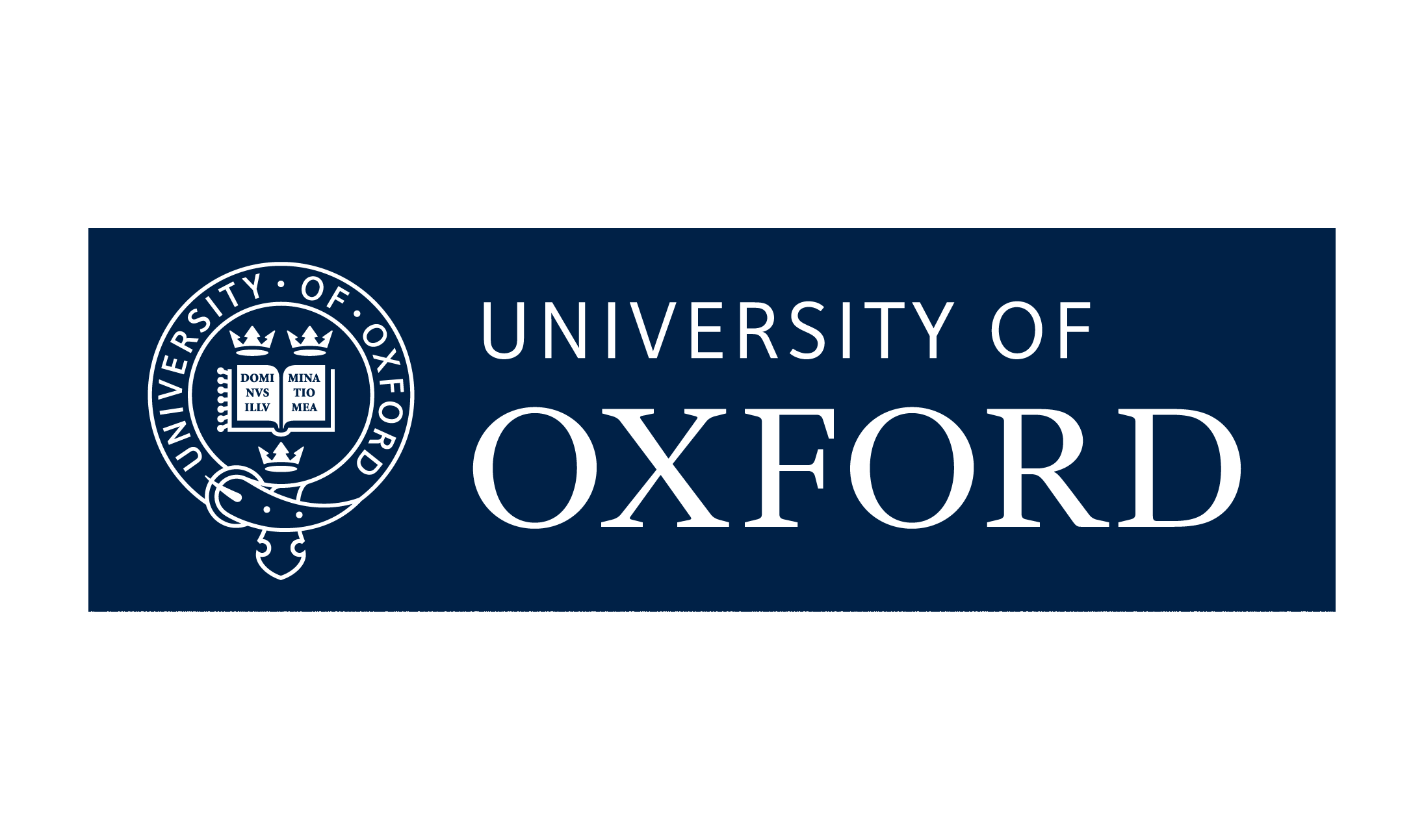 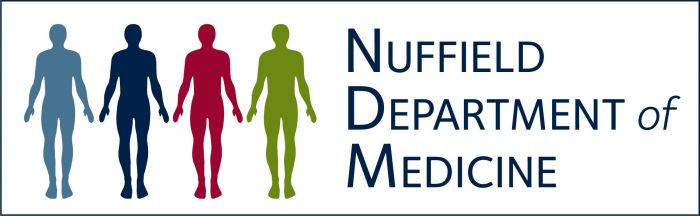 TDI Mass Spectrometry LaboratorySample Submission FormContact InformationSample Information (Please attach annotated gel image)Experimental Requirements (for TDI Mass Spectrometry Laboratory to complete)INITIAL SAMPLE STORAGE:	FINAL SAMPLE STORAGE:Kessler Group,Target Discovery Institute (TDI),NDM Research Building, Oxford University, Old Road Campus,Roosevelt Drive, Headington,OXFORD, OX3 7FZ,Tel: 01865 612 935,Email: Roman.Fischer@ndm.ox.ac.ukNameNameResearch GroupDepartmentDepartmentDate Submitted    MSQ numberAmountPlease request a quote fromsarah.bonham@ndm.ox.ac.ukTelephone & EmailPurchase Order numberNumber of samplesSample namesSubmitted as:entire gelentire gelgel band	solution	pellet	digest	othergel band	solution	pellet	digest	othergel band	solution	pellet	digest	otherGel StainSample description (volume, buffer, buffer concentration, protein concentration etc.)Sample description (volume, buffer, buffer concentration, protein concentration etc.)OrganismOrganismSample description (volume, buffer, buffer concentration, protein concentration etc.)Sample description (volume, buffer, buffer concentration, protein concentration etc.)Excise gel bands      Reduction/Alkylation Cys       Reduction/Alkylation Cys       Enzyme used for digestion (trypsin is default)Database search conditions (Taxonomy restricted/particular database, posttranslational modifications)Database search conditions (Taxonomy restricted/particular database, posttranslational modifications)Quantitation (Expression Profiling / Other)                      Quantitation (Expression Profiling / Other)                      Quantitation (Expression Profiling / Other)                      Type of digestion and additional purification required (SepPak, SCX)                                   Type of digestion and additional purification required (SepPak, SCX)                                   Type of digestion and additional purification required (SepPak, SCX)                                   Other experiments (please specify)    Other experiments (please specify)    Other experiments (please specify)       Instrument ID (FL#, QE#, HF#)   Re-suspend volume (uL)   Inject Volume (uL)   Comments Box:   Comments Box:   Comments Box: